.VINE ½ TURN RIGHT HITCH, VINE LEFT TOUCHMONTEREY ¼ TURN RIGHT, SWIVET RIGHT AND LEFTPIVOT LEFT, STEP RIGHT, SCUFF LEFT, STEP LEFT LOCK RIGHT, STEP LEFT, TOUCHMONTEREY ¼ TURN RIGHT, SWIVET RIGHT AND LEFTREPEATTAGAt the end of 4th and 8th wall, facing 12:00JAZZ BOXENDINGDance To The Girls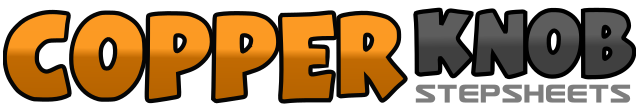 .......Count:32Wall:2Level:Improver.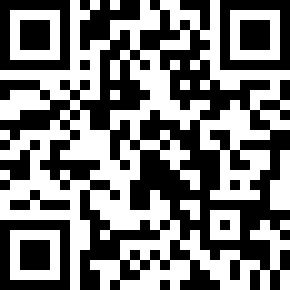 Choreographer:Kirsten Grønholm (DK)Kirsten Grønholm (DK)Kirsten Grønholm (DK)Kirsten Grønholm (DK)Kirsten Grønholm (DK).Music:Every Little Thing - Carlene CarterEvery Little Thing - Carlene CarterEvery Little Thing - Carlene CarterEvery Little Thing - Carlene CarterEvery Little Thing - Carlene Carter........1-2Step right to right, left behind right3-4Turn ½ turn right, hitch left5-8Left to left, right behind left, left to left, touch right1-4Point right to right, turn ¼ right on left ball, right next to left, point left to left, left next to right5-6Weight on right heel and left toe, fan right toe to right and left heel to left, back to center7-8Weight on left heel and right toe, fan left toe to left and right heel to right, back to center1-4Step forward on right, turn ½ left, step forward on right, scuff left5-8Step forward on left, lock right behind left, step forward on left, touch right next to left1-4Point right to right, turn ¼ right on left ball, right next to left, point left to left, left next to right5-6Weight on right heel and left toe, fan right toe to right and left heel to left, back to center7-8Weight on left heel and right toe, fan left toe to left and right heel to right, back to center1-4Cross right over left, step back on left, right to right, cross left over right1-4Monterey ½ turn right 2x